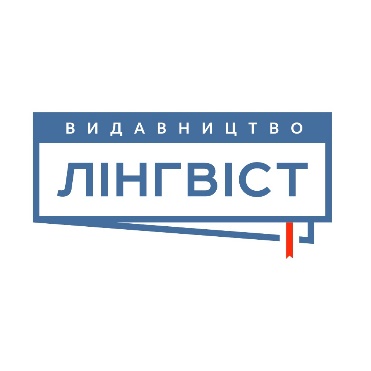 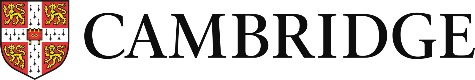 НОВА УКРАЇНСЬКА ШКОЛАКАЛЕНДАРНО-ТЕМАТИЧНЕ ПЛАНУВАННЯНавчальний рік _________     Семестр____І______ Вчитель:______________________________________________Клас___________  Підручник PREPARE 6 UKRAINIAN EDITION. № Дата/урокиТематика ситуативного спілкуванняОчікувані результати навчанняМовленнєві функціїІнтегровані змістові лініїУсна і письмова взаємодіяУсна і письмова взаємодіяМовний інвентарМовний інвентарДомашнє завдання№ Дата/урокиТематика ситуативного спілкуванняОчікувані результати навчанняМовленнєві функціїІнтегровані змістові лініїСприймання на слух/ зорове сприйманняУсна і письмова взаємодіяЛексичний діапазон/ФонетикаГраматикаДомашнє завданняСеместр ІСеместр ІСеместр ІСеместр ІСеместр ІСеместр ІСеместр ІСеместр ІСеместр ІСеместр ІСеместр ІGet startedGet startedGet startedGet startedGet startedGet startedGet startedGet startedGet startedGet startedGet started1Вступ. Предмети у класі. •Повідомляє інформацію про наявність та відсутність шкільних предметів у класі.Розповідь про наявність та відсутність предметів.Комунікативність:•Використання доцільних форм звернень, привітань та прощання.•Побудова усних повідомлень, використовуючи відповідну мову для: демонстрації розуміння сказаного, прояву нерозуміння сказаного, прохання повторити сказане.Прослуховування аудіо.Написання класних предметів. Та їх опис.Предмети у класі, кольориThere is, there areVerb beWB c. 42Речі навколо нас.•Бере участь у коротких простих діалогах на основі зразка.Розповідь про наявність та відсутність предметів.Комунікативність:•Використання доцільних форм звернень, привітань та прощання.•Побудова усних повідомлень, використовуючи відповідну мову для: демонстрації розуміння сказаного, прояву нерозуміння сказаного, прохання повторити сказане.Прослуховування аудіо.Представлення предметів у портфелі.АлфавітHave gotWB c.53Числа та дати.•Бере участь у коротких простих діалогах на основі зразка.Розповідь про наявність та відсутність предметів.Комунікативність:•Використання доцільних форм звернень, привітань та прощання.•Побудова усних повідомлень, використовуючи відповідну мову для: демонстрації розуміння сказаного, прояву нерозуміння сказаного, прохання повторити сказане.Прослуховування аудіо.Числа, датиWB c.64Вподобання та інтереси.•Знаходить конкретну інформацію, виокремлює необхідні деталі для використання у діалозі.Розповідь про свої вподобання та інтереси.Комунікативність:•Використання доцільних форм звернень, привітань та прощання.•Побудова усних повідомлень, використовуючи відповідну мову для: демонстрації розуміння сказаного, прояву нерозуміння сказаного, прохання повторити сказане.Розмова про себе та свої вподобання.Вирази про вміння. draw a car, make a cake, play tennis,ride a bike, run 5 km, speak three, languagesstand on your head, swim underwaterVerb can Present SimpleWB c.7Sports and GamesSports and GamesSports and GamesSports and GamesSports and GamesSports and GamesSports and GamesSports and GamesSports and GamesSports and GamesSports and Games5Спорт та ірги.•Розпізнає та сприймає інформацію по темі спорт та ігри.•Питання і відповіді щодо персональної інформації.•Запитує та надає відповіді на прості запитання про розпорядок дня та спортивні хобі.Комунікативні уміння:•Використання доцільних форм звернень, привітань та прощання.Прослуховування діалогів.Розповідь про різні види спорту та свої вподобання.Вирази по темі спорт та хобі, вимова звуків /eɪ/ та /aɪ/ WB c.86Спорт та ірги.•Може надати інформацію про себе та свої спортивні хобі, сприймає інформацію по темі на слух і розпізнає в тексті.•Питання і відповіді щодо персональної інформації.•Запитує та надає відповіді на прості запитання про розпорядок дня та спортивні хобі.Для розвиткукреативності•Розігрування різних повсякденних ситуацій в парахОпис розпорядку дня, робота в парах і групах. Робота в парах. Діалогічне мовлення.Adverbs of frequencyWB c.9. 7Спорт та ірги.• Визначає чи правдива інформація, відповідає на запитання, визначаючи хибність чи правильність твердження.•Питання і відповіді щодо персональної інформації.•Запитує та надає відповіді на прості запитання про розпорядок дня та спортивні хобі.Для розвитку уміньнавчатися впродовжжиття:•Участь у різних видахнавчальних активностей під час роботи у класі, використовувативідповідну лексику.Прослуховування інформації про різні види спорту (правдиві та хибні стрвердження).Робота в парах. Діалогічне мовлення.WB c.108Спорт та ірги.• Може сприймати інформацію про різні види спорту на слух і розпізнає в тексті.•Питання і відповіді щодо персональної інформації.•Запитує та надає відповіді на прості запитання про розпорядок дня та спортивні хобі.Для розвитку навичокспівпраці•Участь у роботі групи,виконуючи різні ролі.Прослуховування інформації про незвичайний вид спорту. Коротка розповідь про себе та про своїх друзів.Спортивний інвентарWB c.11This is my DayThis is my DayThis is my DayThis is my DayThis is my DayThis is my DayThis is my DayThis is my DayThis is my DayThis is my DayThis is my Day9Розпорядок дня•Сприймає на слух текст про розпорядок дня, може визначити взаємозв'язки між різними частинами тексту та категоризувати інформацію.•Відповіді на запитання про розпорядок дня.Для розвитку критичного мислення:•Структурує, категоризує інформацію, аргументує вибір.Зорове сприймання на слух тексту і співвіднесення з картинкою.Відповіді на запитання щодо прослуханого тексту.Повторення та вивчення нової лексики про розпорядок дняWB c.1210Розпорядок дня•Може надати інформацію щодо своїх повсякденних справ і тих, що відбуваються зараз, ставити питання співрозмовнику на цю тему, використовуючи лексику та граматику уроку.•Визначати повсякденні дії і ті, що відбуваються зараз.•Розуміння порядку подій в історіях.Критичне мислення:•Вибір оптимального варіанту з різних запропонованих.Розповідь і бесіда про себе та співрозмовника.Present continuous andsimpleWB c.1311Шкільний день•Можуть описати свій шкільний день та шкільний обід.• Бесіда про шкільний день та різні види їжі на обід.Критичне мислення:Для розвитку критичного мислення:•Структурує, категоризує інформацію, аргументує вибір.Сприймання на слух тексту і співвіднесення з картинкою.Розмова про себе та свої вподобання стосовно їжі.ЇжаWB c.1412Розпорядок дня•Можуть написати коротке повідомлення про свій день.•Створення невеликого письмового повідомлення про свій день.Емоційний розвиток•Уміння визначати і називати емоції та власні потреби відповідно до стану.Сприймання на слух тексту про різні види порад.Робота в парах. Створення опитування за зразком.Звук /ə/Conjunctions: Or, but та andWB c.15Culture TimeCulture TimeCulture TimeCulture TimeCulture TimeCulture TimeCulture TimeCulture TimeCulture TimeCulture TimeCulture Time13Паралімпійські ігри • Читають короткі тексти про паралімпійські ігри іукраїнських паралімпійських чемпіонів.•Вчаться передбачати інформацію в тексті. Дізнаються про нові факти.• Сприймання тексту про паралімпійські ігри іукраїнських паралімпійських чемпіонів.і подальша бесіда на основі нової інформації.Критичне мислення:•Участь у креативній діяльності, створення нового контентуСпівпраця:•Командна робота, розподіл ролей в команді.Креативність:•Використання різних джерел для дослідження, аналізу і синтезу нового контенту.Зорове сприймання тексту, коротких повідомлень, карт.Розмова про особисту інформацію і походження на основі прочитаного.Спортивна лексикаSB. с 22 – 4. 14Паралімпійські ігри• Читають короткі тексти про міста України. •Вчаться передбачати інформацію в тексті. Дізнаються про нові факти.• Сприймання тексту про паралімпійські ігри іукраїнських паралімпійських чемпіонів.і подальша бесіда на основі нової інформації.Співпраця•Командне представлення продукту проектної діяльності.Комунікативні уміння:•Використання доцільних стратегій для компенсації таких прогалин у мовленні.Сприймання на слух тексту про національнос паралімпійські ігри іукраїнських паралімпійських чемпіонів. Перегляд документального відео.Розмова про особисту інформацію і походження на основі прочитаного.Спортивна лексика15Паралімпійські ігри• Презентують результати проектної роботи.•Презентують простер для презентації, послуговуючись прикладом.Співпраця:•Командна робота, розподіл ролей в команді.Креативність:•Участь у креативній діяльності, створення нового контентуКритичне мислення:•Використання різних джерел для дослідження, аналізу і синтезу нового контенту.Зорове сприймання тексту та коротких повідомлень про визначні події в паралімпійському спорті.Розмова про паралімпійців та паралімпійські ігри.Назви визначних подій спорту та відомих паралімпійців.Розробка проекту16Паралімпійські ігри• Презентують результати проектної роботи.•Презентують простер для презентації, послуговуючись прикладом.Соціальна відповідальність:•Приймають себе та свою цінність;•Приймають інших та демонструють повагу до культурного розмаїття, без упереджень чи дискримінаційних поглядів;•Базуючись на фактах, порівнюють свої та інші суспільні риси;•Розуміють вплив різних культур на власне життя;Сприймання на слух тексту про визначні події в паралімпійському спорті.Презентація проекту про паралімпійські ігри.Назви визначних подій спорту та відомих паралімпійців.Повторення17Повторення. Контроль. Term Test 1.Повторення. Контроль. Term Test 1.Повторення. Контроль. Term Test 1.Повторення. Контроль. Term Test 1.Повторення. Контроль. Term Test 1.Повторення. Контроль. Term Test 1.Повторення. Контроль. Term Test 1.Повторення. Контроль. Term Test 1.Повторення. Контроль. Term Test 1.Great SoundsGreat SoundsGreat SoundsGreat SoundsGreat SoundsGreat SoundsGreat SoundsGreat SoundsGreat SoundsGreat SoundsGreat Sounds18Види музики.• Можуть назвати різні стилі музики та музикальні інструменти, описати взаємодію з різними музичними інструментами.• Розповідь про стилі музики та музичні інструменти.Критичне мислення:• Розрізняє основні та підпорядковані аргументи.• Можуть аргументувати правдоподібність інформації.Сприймання тексту на слух і поєднання з картинкою.Опис музичних інструментів та стилів музики. Музика sopilka, classical music, drums,electric guitar, hip-hop, jazz,keyboard, opera, piano, pop, rap, rock, saxophone, soul, violinWB c.1619Види музики.• Можуть розповісти про різні стилі музики та музикальні інструменти.• Розповідь про стилі музики та музичні інструменти.Комунікативні уміння:• Використовує зрозуміле зв’язне мовлення для послідовного викладення пунктів;• Використовує зрозумілі мовленнєві інструменти, щоб зв’язати речення у мовленнєвий дискурс.Сприймання тексту-опису про музику та музичні інструменти на слух.Опис преференцій у музиці та її стилях.Розмова про музику використовуючи: like, don’t like, hate, love+ -ingWB c.1720Початок у музичній сфері• Можуть розповісти про своє захоплення музикою.• Розповідь про своє ставлення до музики. Критичне мислення:• розрізняє факти та думки;•визначають докази та їхню надійність;•ідентифікують здогадки та умовиводи в аргументах;Креативність:• Включає власні ідеї та думки для відповідей на поставленні запитання;Зорове сприймання тексту-опису про музичну сферу. Розмова про музичну сферу. Питання-відповіді.Music phrasesWB c.1821Музика•Можуть розповісти про свої преференції у стилях музики та музикальних інструментів.• Розповідь про своє ставлення до музики. Комунікативні уміння:• Використовує зрозуміле зв’язне мовлення для послідовного викладення пунктів. Сприймання тексту на слух.Опис різних стилів музики та музичних інструментів.Music phrasesbecome a singer,become famous,give a concert,go on tour,make a music video,play in a band,record an album,teach musicРronunciationEmail addresses, phone numbers та namesWB c.19It was Awesome!It was Awesome!It was Awesome!It was Awesome!It was Awesome!It was Awesome!It was Awesome!It was Awesome!It was Awesome!It was Awesome!It was Awesome!22Почуття та емоції• Можуть описати почуття та емоції людей.• Сприймання на слух для нової інформації. Бесіда про емоції.Комунікативні уміння:• Перефразовують сказане іншими людьми під час спілкування;•Використовують відповідні стратегії для розвитку розмови Зорове сприймання тексту про почуття.Сприймання тексту на слух і вибір правильної відповіді.Емоції: amazing, awesome, brilliant, fantastic,fine, great, horrible, lovely, OK,perfect, really good, terrible, wonderfulWB c.2023Почуття та емоції• Можуть розповісти про власні почуття та емоції.• Розповідь про минулі події з власного життя.Критичне мислення:• Розрізняє основні та другорядні типи інформації.• Можуть аргументувати різну інформацію.Сприймання коротких текстів на слух і вибір правильної відповіді.Розповідь про події з власного життя.Past simple of beWB c.2124Почуття та емоції•Можуть описати речі, послуговуючись відповідними прикметниками•Опис різних видів активного відпочинку.Критичне мислення:• Розрізняє основні та другорядні типи інформації.• Можуть аргументувати різну інформацію.Сприймання тексту на слух для отримання конкретної інформації.Опис активних видів відпочинку.Почуття: afraid, angry glad, happy, interested,nervous, sorry, surprised, upset, worriedWB c.2225Почуття та емоції• Можуть поділитись інформацією у письмовому вигляді про досвід перебування на вечірках. •Бесіда про різні вечірки.Комунікативні уміння:• Використовують прості техніки для початку, ведення і завершення розмови різної тривалості;• Закликають інших до бесіди;• Пишуть в нормальному темпі;Уміння вчитись:• Можуть за допомогою записів висловити власну думку, уникаючи плагіату;Сприймання тексту на слух про різні види діяльності у вільний час.Бесіда про різні вечірки. Написання опису вечірки. WB c.23Life Skills. CollaborationLife Skills. CollaborationLife Skills. CollaborationLife Skills. CollaborationLife Skills. CollaborationLife Skills. CollaborationLife Skills. CollaborationLife Skills. CollaborationLife Skills. CollaborationLife Skills. CollaborationLife Skills. Collaboration26Досягнення порозуміння• Можуть проаналізувати текст і порівняти з власним досвідом.• Аналіз прочитаного.Креативність:• Можуть створити переконливий постер чи проект, користуючись власними творчими ідеями;• Послуговуються уявою в роботі з аналізом проблем та способами іх вирішення;Критичне мислення:• можуть аргументувати правдоподібність інформації;• аналізують причини та наслідки проблемних ситуацій;• оцінює сильні та слабкі сторони прийнятих рішень.Спілкування:• Використовують відповідні стратегії для розвитку розмови (прояв інтересу, відповідної реакції та коментарів щодо сказаного партнером, ставлять уточнювальні питання).Співпраця:• Уважно слухають, коли інші учні щось презентують;• Ввічливо приймають ідеї, що відрізняються;Зорове сприймання тексту, аналіз визначення невідомих слів з контексту.Висловлення власної думки щодо прочитаного і прослуханого.Монологічне мовлення на основі.agree, disagree, enjoy, advice, unhappy, caseСтвроення проекту.27Досягнення порозуміння• Презентують індивідуальні проекти, можуть дати розгорнуту інформацію про себе, своє життя, проблеми та способи їх поступового рішення.• Самопрезентація.Креативність:• Можуть створити переконливий постер чи проект, користуючись власними творчими ідеями;• Послуговуються уявою в роботі з аналізом проблем та способами іх вирішення;Критичне мислення:• можуть аргументувати правдоподібність інформації;• аналізують причини та наслідки проблемних ситуацій;• оцінює сильні та слабкі сторони прийнятих рішень.Спілкування:• Використовують відповідні стратегії для розвитку розмови (прояв інтересу, відповідної реакції та коментарів щодо сказаного партнером, ставлять уточнювальні питання).Співпраця:• Уважно слухають, коли інші учні щось презентують;• Ввічливо приймають ідеї, що відрізняються;Сприймання на слух тексту про кімнату і вподобання.Написання  плану вечірки, розробляють запрошення тапредставляють свої ідеї класу. 28Повторення. Розділи 1-4. Стор. 34-35.Повторення. Розділи 1-4. Стор. 34-35.Повторення. Розділи 1-4. Стор. 34-35.Повторення. Розділи 1-4. Стор. 34-35.Повторення. Розділи 1-4. Стор. 34-35.Повторення. Розділи 1-4. Стор. 34-35.Повторення. Розділи 1-4. Стор. 34-35.Повторення. Розділи 1-4. Стор. 34-35.Повторення. Розділи 1-4. Стор. 34-35.